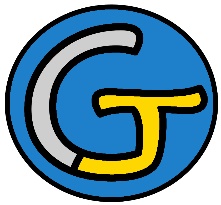 Rallye Lecture Cycle 3Hippo & RhinoGrégoire Vallancien (éditions Lire C’est Partir)Hippo & RhinoGrégoire Vallancien (éditions Lire C’est Partir)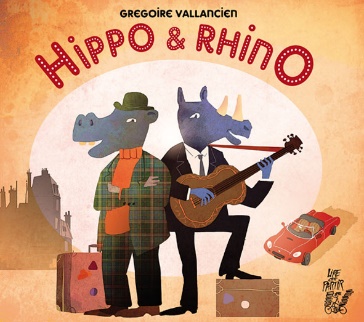 1 - Quel est le prénom de la gazelle ?	a) Elle s’appelle Isabelle.	b) Elle s’appelle Gaëlle.	c) Elle s’appelle Annabelle.1 - Quel est le prénom de la gazelle ?	a) Elle s’appelle Isabelle.	b) Elle s’appelle Gaëlle.	c) Elle s’appelle Annabelle.6 - Avec qui Rhino joue-t-il dans une comédie musicale ?	a) Il joue avec Jean Dujardin.	b) Il joue avec Eva l’Oie.	c) Il joue avec la gazelle.2 - Pourquoi Hippo et Rhino décident-ils de partir en voyage ?	a) Car ils cherchent un trésor.	b) Car ils essayent de retrouver les parents de Rhino.	c) Car ils veulent voir à quoi ressemble le monde.2 - Pourquoi Hippo et Rhino décident-ils de partir en voyage ?	a) Car ils cherchent un trésor.	b) Car ils essayent de retrouver les parents de Rhino.	c) Car ils veulent voir à quoi ressemble le monde.7 - Que conseillent ses nouveaux amis à Rhino ?	a) Ils lui conseillent de se débarrasser d’Hippo.	b) Ils lui conseillent de faire le tour du monde.	c) Ils lui conseillent d’arrêter de chanter.3 - Quel est le premier métier d’Hippo et Rhino dans leur nouvelle ville ?	a) Ils sont footballeurs.	b) Ils sont cuisiniers.	c) Ils sont serveurs.3 - Quel est le premier métier d’Hippo et Rhino dans leur nouvelle ville ?	a) Ils sont footballeurs.	b) Ils sont cuisiniers.	c) Ils sont serveurs.8 - Comment est le nouveau chauffeur de Rhino ?	a) Il est très amusant.	b) Il est très moche.	c) Il est très sérieux.4 - Qui repère les talents de chanteur de Rhino ?	a) C’est Monsieur Croco.	b) C’est Monsieur Requin.	c) C’est Madame la Gazelle.4 - Qui repère les talents de chanteur de Rhino ?	a) C’est Monsieur Croco.	b) C’est Monsieur Requin.	c) C’est Madame la Gazelle.9 - Que font Hippo et Rhino quand ils sont sur le bateau ?	a) Ils mangent beaucoup.	b) Ils font des grimaces. 	c) Ils pleurent.5 - Que devient Hippo ?	a) Hippo devient homme politique.	b) Hippo devient secrétaire particulier de Rhino.	c) Hippo devient un écrivain célèbre.5 - Que devient Hippo ?	a) Hippo devient homme politique.	b) Hippo devient secrétaire particulier de Rhino.	c) Hippo devient un écrivain célèbre.10 - Comment réagit la gazelle au retour de Rhino ?	a) Elle ne veut plus lui parler.	b) Elle se marie avec lui.	c) Elle fait semblant de ne pas le connaître.Rallye Lecture Cycle 3Rallye Lecture Cycle 3Rallye Lecture Cycle 3Rallye Lecture Cycle 3Rallye Lecture Cycle 3Hippo & RhinoGrégoire Vallancien (éditions Lire C’est Partir)Hippo & RhinoGrégoire Vallancien (éditions Lire C’est Partir)Hippo & RhinoGrégoire Vallancien (éditions Lire C’est Partir)Hippo & RhinoGrégoire Vallancien (éditions Lire C’est Partir)Hippo & RhinoGrégoire Vallancien (éditions Lire C’est Partir)Hippo & RhinoGrégoire Vallancien (éditions Lire C’est Partir)Hippo & RhinoGrégoire Vallancien (éditions Lire C’est Partir)Hippo & RhinoGrégoire Vallancien (éditions Lire C’est Partir)CORRECTIONCORRECTIONCORRECTIONCORRECTIONCORRECTION1 - Quel est le prénom de la gazelle ?b) Elle s’appelle Gaëlle.1 - Quel est le prénom de la gazelle ?b) Elle s’appelle Gaëlle.1 - Quel est le prénom de la gazelle ?b) Elle s’appelle Gaëlle.1 - Quel est le prénom de la gazelle ?b) Elle s’appelle Gaëlle.1 - Quel est le prénom de la gazelle ?b) Elle s’appelle Gaëlle.1 - Quel est le prénom de la gazelle ?b) Elle s’appelle Gaëlle.1 - Quel est le prénom de la gazelle ?b) Elle s’appelle Gaëlle.6 - Avec qui Rhino joue-t-il dans une comédie musicale ?b) Il joue avec Eva l’Oie.6 - Avec qui Rhino joue-t-il dans une comédie musicale ?b) Il joue avec Eva l’Oie.6 - Avec qui Rhino joue-t-il dans une comédie musicale ?b) Il joue avec Eva l’Oie.6 - Avec qui Rhino joue-t-il dans une comédie musicale ?b) Il joue avec Eva l’Oie.6 - Avec qui Rhino joue-t-il dans une comédie musicale ?b) Il joue avec Eva l’Oie.6 - Avec qui Rhino joue-t-il dans une comédie musicale ?b) Il joue avec Eva l’Oie.2 - Pourquoi Hippo et Rhino décident-ils de partir en voyage ?c) Car ils veulent voir à quoi ressemble le monde.2 - Pourquoi Hippo et Rhino décident-ils de partir en voyage ?c) Car ils veulent voir à quoi ressemble le monde.2 - Pourquoi Hippo et Rhino décident-ils de partir en voyage ?c) Car ils veulent voir à quoi ressemble le monde.2 - Pourquoi Hippo et Rhino décident-ils de partir en voyage ?c) Car ils veulent voir à quoi ressemble le monde.2 - Pourquoi Hippo et Rhino décident-ils de partir en voyage ?c) Car ils veulent voir à quoi ressemble le monde.2 - Pourquoi Hippo et Rhino décident-ils de partir en voyage ?c) Car ils veulent voir à quoi ressemble le monde.2 - Pourquoi Hippo et Rhino décident-ils de partir en voyage ?c) Car ils veulent voir à quoi ressemble le monde.7 - Que conseillent ses nouveaux amis à Rhino ?a) Ils lui conseillent de se débarrasser d’Hippo.7 - Que conseillent ses nouveaux amis à Rhino ?a) Ils lui conseillent de se débarrasser d’Hippo.7 - Que conseillent ses nouveaux amis à Rhino ?a) Ils lui conseillent de se débarrasser d’Hippo.7 - Que conseillent ses nouveaux amis à Rhino ?a) Ils lui conseillent de se débarrasser d’Hippo.7 - Que conseillent ses nouveaux amis à Rhino ?a) Ils lui conseillent de se débarrasser d’Hippo.7 - Que conseillent ses nouveaux amis à Rhino ?a) Ils lui conseillent de se débarrasser d’Hippo.3 - Quel est le premier métier d’Hippo et Rhino dans leur nouvelle ville ?c) Ils sont serveurs.3 - Quel est le premier métier d’Hippo et Rhino dans leur nouvelle ville ?c) Ils sont serveurs.3 - Quel est le premier métier d’Hippo et Rhino dans leur nouvelle ville ?c) Ils sont serveurs.3 - Quel est le premier métier d’Hippo et Rhino dans leur nouvelle ville ?c) Ils sont serveurs.3 - Quel est le premier métier d’Hippo et Rhino dans leur nouvelle ville ?c) Ils sont serveurs.3 - Quel est le premier métier d’Hippo et Rhino dans leur nouvelle ville ?c) Ils sont serveurs.3 - Quel est le premier métier d’Hippo et Rhino dans leur nouvelle ville ?c) Ils sont serveurs.8 - Comment est le nouveau chauffeur de Rhino ?c) Il est très sérieux.8 - Comment est le nouveau chauffeur de Rhino ?c) Il est très sérieux.8 - Comment est le nouveau chauffeur de Rhino ?c) Il est très sérieux.8 - Comment est le nouveau chauffeur de Rhino ?c) Il est très sérieux.8 - Comment est le nouveau chauffeur de Rhino ?c) Il est très sérieux.8 - Comment est le nouveau chauffeur de Rhino ?c) Il est très sérieux.4 - Qui repère les talents de chanteur de Rhino ?a) C’est Monsieur Croco.4 - Qui repère les talents de chanteur de Rhino ?a) C’est Monsieur Croco.4 - Qui repère les talents de chanteur de Rhino ?a) C’est Monsieur Croco.4 - Qui repère les talents de chanteur de Rhino ?a) C’est Monsieur Croco.4 - Qui repère les talents de chanteur de Rhino ?a) C’est Monsieur Croco.4 - Qui repère les talents de chanteur de Rhino ?a) C’est Monsieur Croco.4 - Qui repère les talents de chanteur de Rhino ?a) C’est Monsieur Croco.9 - Que font Hippo et Rhino quand ils sont sur le bateau ?b) Ils font des grimaces. 9 - Que font Hippo et Rhino quand ils sont sur le bateau ?b) Ils font des grimaces. 9 - Que font Hippo et Rhino quand ils sont sur le bateau ?b) Ils font des grimaces. 9 - Que font Hippo et Rhino quand ils sont sur le bateau ?b) Ils font des grimaces. 9 - Que font Hippo et Rhino quand ils sont sur le bateau ?b) Ils font des grimaces. 9 - Que font Hippo et Rhino quand ils sont sur le bateau ?b) Ils font des grimaces. 5 - Que devient Hippo ?b) Hippo devient secrétaire particulier de Rhino.5 - Que devient Hippo ?b) Hippo devient secrétaire particulier de Rhino.5 - Que devient Hippo ?b) Hippo devient secrétaire particulier de Rhino.5 - Que devient Hippo ?b) Hippo devient secrétaire particulier de Rhino.5 - Que devient Hippo ?b) Hippo devient secrétaire particulier de Rhino.5 - Que devient Hippo ?b) Hippo devient secrétaire particulier de Rhino.5 - Que devient Hippo ?b) Hippo devient secrétaire particulier de Rhino.10 - Comment réagit la gazelle au retour de Rhino ?b) Elle se marie avec lui.10 - Comment réagit la gazelle au retour de Rhino ?b) Elle se marie avec lui.10 - Comment réagit la gazelle au retour de Rhino ?b) Elle se marie avec lui.10 - Comment réagit la gazelle au retour de Rhino ?b) Elle se marie avec lui.10 - Comment réagit la gazelle au retour de Rhino ?b) Elle se marie avec lui.10 - Comment réagit la gazelle au retour de Rhino ?b) Elle se marie avec lui.Question1234455678910Points111111111111